Título del trabajo presentadoPrimer Autor1[ORCID], Segundo Autor2[ORCID] y Tercer Autor3[ORCID]1 Departamento de Clasificación Creativa, Universidad de Arcoiris,  país.email@univiris.com2 Centro de Investigaciones del Valle Superior, otro país.
email@nosesabe.net3 Departamento del Valle Inferior, otro país más.
email@tampocosesabe.orgResumen. El resumen debe reflejar el contenido del trabajo, con una extensión entre 150 y 200 palabras.Palabras clave: Usar cinco palabras clave como máximo.Abstract. The abstract should summarize the contents of the paper in short terms, i.e. 150-250 words.Keywords: Use five keywords at most.Primera SecciónEjemplo de documento para la publicación en las actas de los trabajos presentados al IV Congreso ISKO España-Portugal, que se celebrará en Barcelona los días 11 y 12 de julio de 2019. El tamaño máximo del texto completo se establece en 8 páginas.Los trabajos que se presenten deben tener su origen en los preprint depositados antes del congreso, tal y como se establece en las instrucciones para autores.Esta plantilla está basada en la propuesta de la editorial Springer para la edición de las actas de congresos y conferencias. Puede sustituir el texto existente por su propio contenido.Una subsecciónEste documento hace uso de estilos para facilitar la preparación del texto previa a la edición y publicación final. Los autores deben respetar las características definidas en los diferentes estilos que deben aplicarse en el documento.El primer párrafo de cada sección o subsección no debe llevar identación en primera línea. Se utiliza el estilo “PrimerPárrafo”. Los párrafos siguientes usan el estilo “Predeterminado”, que sí usa la identación de la primera línea.Sólo deben usarse dos niveles de  secciones en la organización del contenido. El tipo de letra usado en el documento es Times New Roman, en diferentes tamaños entre 14 y 9 puntos. No deben resaltarse partes del mismo usando subrayados ni negritas. En el caso de incluir algún url en el texto del trabajo, no se presentarán subrayados.Segunda SecciónA continuación se ofrecen ejemplos de presentación de tablas y de figuras e ilustraciones. Todas ellas deben ir numeradas secuencialmente.Tabla 1. Los títulos de tabla deben ir situados encima de éstas, aplicando el estilo “TitTabla”.Figura 1. Los títulos o leyendas de figuras e ilustraciones deben ir situadas debajo de las mismas. Se aplica el estilo “TitFigura”. Si la leyenda ocupa una línea, debe ir centrada. Si ocupa dos o más, debe ir justificada.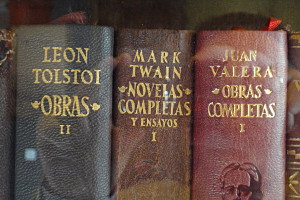 Tercera SecciónEl texto definitivo se enviará después de la celebración del congreso, y antes del 1 de septiembre, a la dirección de correo electrónico isko19@unizar.es. Se enviará el texto definitivo según las especificaciones de esta plantilla, en formatos Word u OpenDocument.Se incluirán dentro del mismo las figuras e ilustraciones en las posiciones en las que los autores consideren más adecuada su inserción, y en el tamaño deseado. También se incluirán en el envío los ficheros gráficos originales, con una resolución mínima de 300 píxeles, en formatos JPG o PNG.Cuarta SecciónLas citas y referencias deben realizarse y presentarse siguiendo las normas establecidas en el estilo APA, en su versión  sexta. Si se incluyen url, no deben presentarse subrayados. Puede consultar la información básica en https://www.apastyle.org/ReferenciasLas referencias deben seguir lo establecido en el estilo APA, en su última versión. El estilo a utilizar es el llamado “Referencia”. Algunos ejemplos:Anderson, A. K., Christoff, K., Panitz, D., De Rosa, E., & Gabrieli, J. D. E. (2003). Neural correlates of the automatic processing of threat facial signals. Journal of Neuroscience,23, 5627–5633.Pedrós Esteban, A. (2008). Sostenibilidad ciudadana. En Diálogos urbanos (pp.265-278). Valencia: Universidad Politécnica de Valencia....y aquí debe seguir el resto de referencias que hayan sido citadas, ordenadas por el criterio de autor y año.Título ColumnaTítulo ColumnaTítulo ColumnaDataDataDataDataDataDataDataDataDataDataDataDataDataDataData